UTTLESFORD DISTRICT COUNCIL
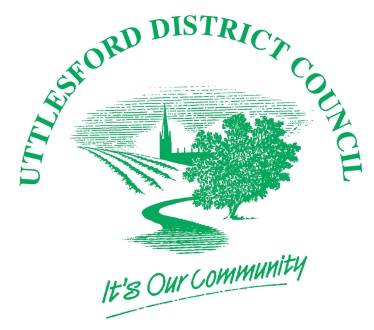 LOCAL VALIDATION CHECKLIST FOR LISTED BUILDING CONSENTUttlesford District Council Local Validation Checklist has been prepared in accordance with the Town and Country Planning (Development Management Procedure) (England) Order 2015 and the Town and Country Planning Act 1990 (as amended)Note: All drawings must be suitable for scanning and display electronically. Please note that applications can be submitted electronically via the Planning Portal.NATIONAL REQUIREMENTS – in line with The Town and Country Planning  (Development Management Procedure) (England) Order 2015CORRESPONDING POLICIES & GUIDANCETHRESHOLDApplication form Design & Access Statement (DAS)All applicationsListed Building ConsentOwnership Certificate – The completed ownership certificate (A,B, C or D) as appropriateIf Ownership Certificate B is completed, Notice 1 is requiredIf Ownership Certificate C is completed, Notices 1 and 2 are requiredIf Ownership Certificate D is completed, Notice 2 is requiredPlans – National Requirements.Plan identifying the land to which the application relates Other plans and drawings and information needed to describe the developmentAll drawings to be to an identified scale and with a direction of northAll applicationsAll applicationsLOCAL REQUIREMENTSCORRESPONDING POLICIES & GUIDANCETHRESHOLDPlans – Local RequirementsSite/Location plan Block plan of the site (at a scale of 1:200 or 1:500) showing any site boundariesSite survey plan (at a scale of 1:200 showing existing and proposed features e.g. roads, parking areas, footpaths, landscaping, walls, fences, trees, buildings and other structures)Existing and proposed floor plans (at a scale of 1:100 or 1:50)Existing and proposed elevations (at a scale of 1:100 or 1:50)Existing and proposed site sections and finished floor levels (at a scale of 1:100 or 1:50)Roof plans (at a scale of (1:100 or 1:50)Plans and photographs of any parts of the building to be part or fully demolishedAll plans and drawings indicate; key dimensions (in metric) e.g. width, height, and length; and to a recognised metric scaleA scale bar must be included on all drawings.The site/location plan –  at a scale 1:1250 or 1:2500 which is up to date.  It should identify sufficient roads and/or buildings on land adjoining the application site to ensure that the exact location of the application site is clear.The application site should be edged clearly with a red line on the location plan. It should include all land necessary to carry out the proposed development (e.g. land required for access to the site from a public highway, visibility splays, landscaping, car parking and open areas around buildings).A blue line should be drawn around any other land owned by the applicant, close to or adjoining the application site.Please note that requirements will depend on what is being proposed i.e. a roof plan is unlikely to be required if the application is for replacement windows (unless the window forms part of the roof)Listed Building Consent applications Supporting Planning Statement including Statement of Heritage SignificanceNational Planning Policy Framework 2018 (NPPF 2018) paragraphs 189 and 192 Associated Historic Environment Planning Practice Guide. The advice in 'Making Better applications for Listed Building Consent' published by Historic Towns Forum may also assist and is available here: http://www.historictownsforum.org/node/1259If MAJOR developmentIf proposal affects heritage assetsIf the proposal is within a Conservation AreaIf there is an Article 4 Direction on the propertyRoom by Room ScheduleNational Planning Policy Framework 2018 (NPPF 2018) paragraphs 195 - 202Internal works to a Listed BuildingExternal Schedule of WorksNational Planning Policy Framework 2018 (NPPF 2018) paragraphs 195 - 202External works to a Listed BuildingStructural Impact Assessment & written confirmation that the applicants will pay for the structural report to be independently assessedNational Planning Policy Framework 2018 (NPPF 2018) paragraphs 195 - 202Adding basements to or adjacent to Listed Buildings or lowering floor levels of Listed BuildingsStructural Report & written confirmation that the applicants will pay for the structural report to be independently assessedNational Planning Policy Framework 2018 (NPPF 2018) paragraphs 195 - 202Demolition of Listed BuildingBiodiversityPlease put any information relating to Badgers in a separate document because this information has to remain confidential.NPPF 2019 170 and 175UDC Adopted Local Plan 2005 GEN2, GEN7 CIEEM Advice Note ‘On the Lifespan of Ecological Reports and Surveys’ (April 2019)Advice-Note.pdfRequirements of the Habitats Regulations (The Conservation of Habitats and Species Regulations 2017 (as amended)) and the need for sufficient information to assess relevant plans or projects in the context of Habitats sites.For MAJOR developments you must use Essex County Council’s Essex Biodiversity Validation Checklist. Minor developments complete the MINOR development Biodiversity checklistHouseholder and Listed Building applications should complete and submit householder and listed building consent biodiversity validation checklistAll Ecology reports shall meet the requirements of BS42020 and CIEEM’s Advice Note on the age of data – reports over 12 months old may need to be updated